
ИЗБИРАТЕЛЬНАЯ КОМИССИЯ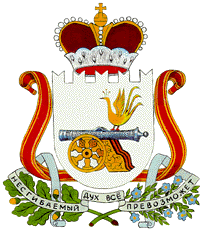 МУНИЦИПАЛЬНОГО ОБРАЗОВАНИЯБАРСУКОВСКОГО СЕЛЬСКОГО ПОСЕЛЕНИЯМОНАСТЫРЩИНСКОГО РАЙОНАСМОЛЕНСКОЙ ОБЛАСТИПОСТАНОВЛЕНИЕ14 сентября 2015 года	№ 65О результатах выборов депутатов Совета депутатов Барсуковского сельского поселения Монастырщинского района Смоленской области третьего созыва В соответствии со статьями 44 областного закона от 3 июля 2003 года № 41-з «О выборах органов местного самоуправления в Смоленской области», на основании протокола избирательной комиссии муниципального образования Барсуковского сельского поселения Смоленской области о результатах выборов по десятимандатному избирательному округу избирательная комиссия муниципального образования Барсуковского сельского поселения Смоленской области ПОСТАНОВИЛА:1. Признать выборы депутатов Совета депутатов Барсуковского сельского поселения Монастырщинского района Смоленской области третьего созыва состоявшимися и действительными.2. Установить, что в Совет депутатов Барсуковского сельского поселения Монастырщинского района Смоленской области третьего созыва избрано 10 депутатов по десятимандатному избирательному округу согласно приложению к настоящему постановлению.3. Опубликовать настоящее постановление в районной газете «Наша жизнь».Председатель комиссии                                               Л.В. ПарфенковаСекретарь комиссии                                                    Н.В. ЗагоровскаяПриложение 1к постановлению избирательной комиссии муниципального образования Барсуковского сельского поселения Монастырщинского района Смоленской областиот «14» сентября 2015 № 65СПИСОКизбранных депутатов Совета депутатов Барсуковского сельского поселения Монастырщинского района Смоленской области третьего созыва по десятимандатному избирательному округуI.   Десятимандатный избирательный округ1. Андреенкова Татьяна Николаевна2. Григорьева Татьяна Михайловна3. Делюкин Виктор Владимирович4.Лезникова Ирина Владимировна5. Миренков Андрей Николаевич6. Напреева Екатерина Николаевна7. Никеева Ирина Александровна8. Никопоренкова Галина Ильинична9. Попков Михаил Викторович10. Попкова Татьяна Владимировна